产品特性：基于自主知识产权开发，标签适应全球频段工作设定线极化设计在特定方向具有超高读取率、标签识别灵敏度高防伪性能高，拥有合球唯一识别码（TID码）主要应用于畜牧业的追踪识别管理. 如猪养牛等.标签的信息化管理,能对种畜繁育、疫情防治、肉类检疫等情况进行有效追踪和溯源产品参数：活禽脚环电子标签VT-100C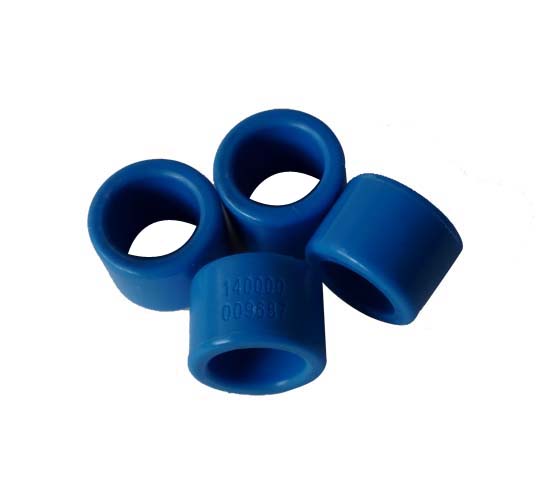 规 格 描 述规 格 描 述产品型号(订购代码)VT-100C性  能  指  标性  能  指  标协议EPCglobal C1 Gen2  与 ISO18000-6C芯片Alien Higgs系列 / IMPINJ Monza 系列 / NXP （根据客户要求）工作频率860—960Mhz存储容量96bit可扩展至512bit尺寸直径160mm 高度100mm工作模式可读写存储时间＞5年可擦写次数＞100,000次工作温度-25℃ ～75℃存储温度-40℃~+80℃材质PVC安装方式套入